Mission Specific Groups Status Overview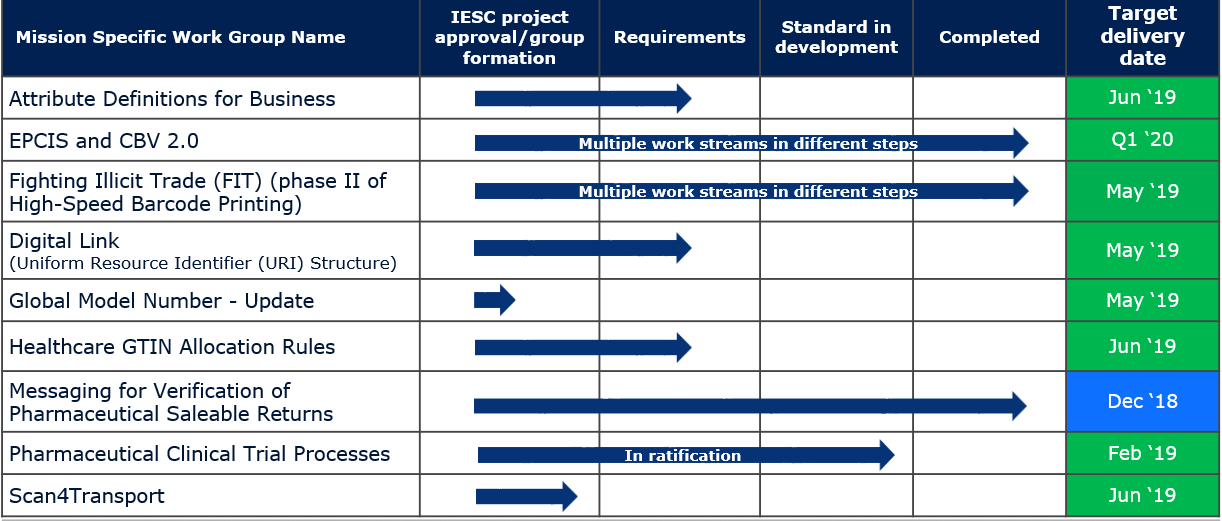 Legend: 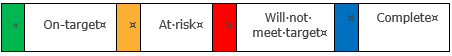 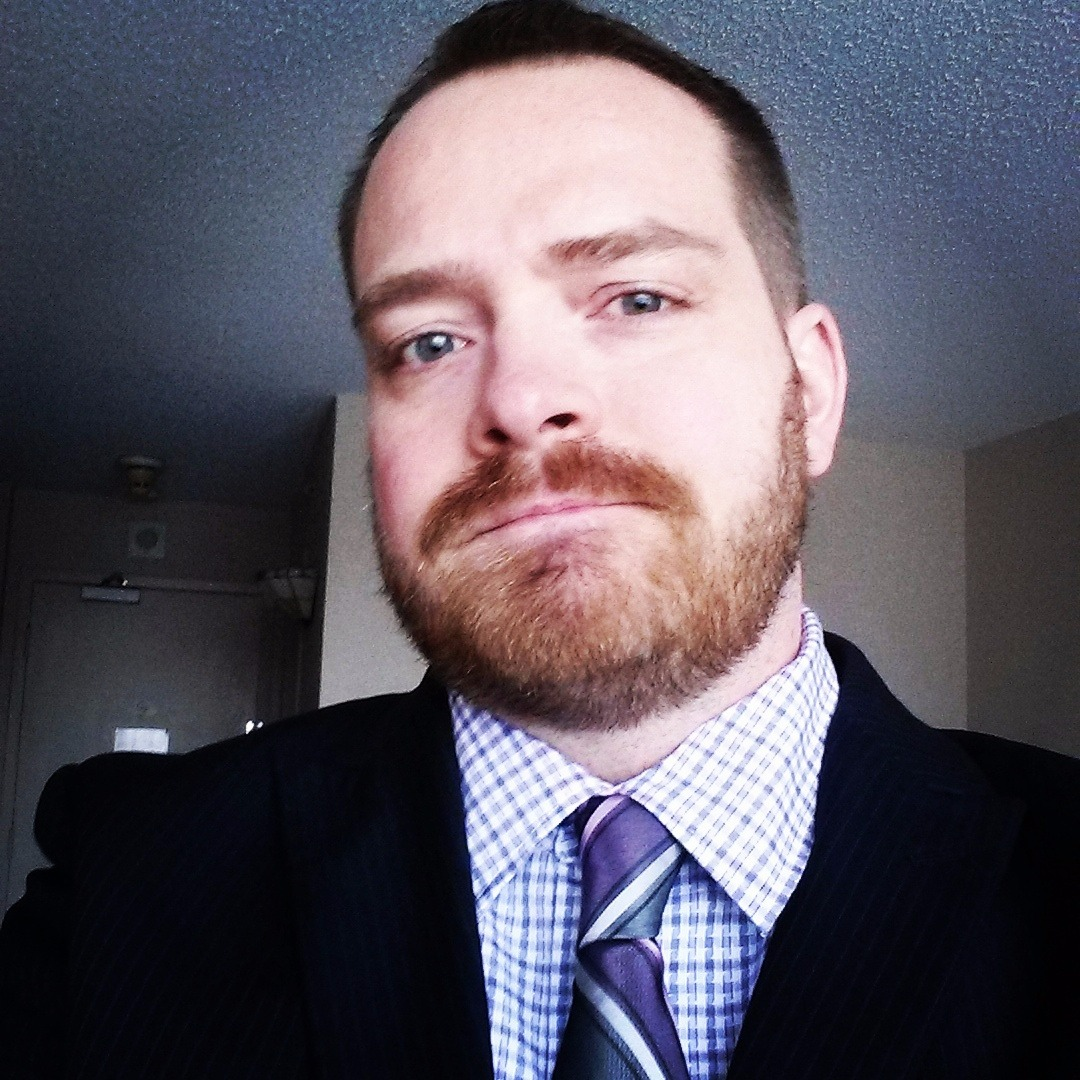 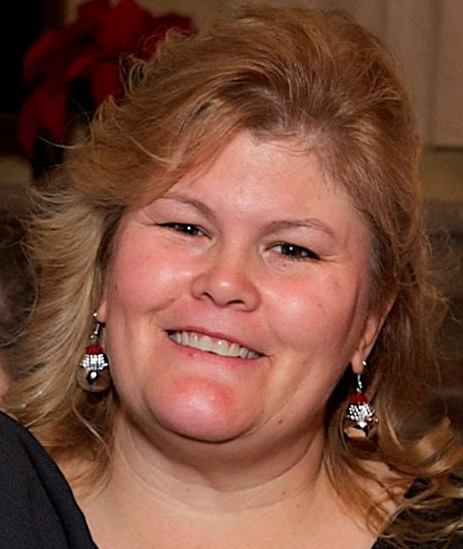 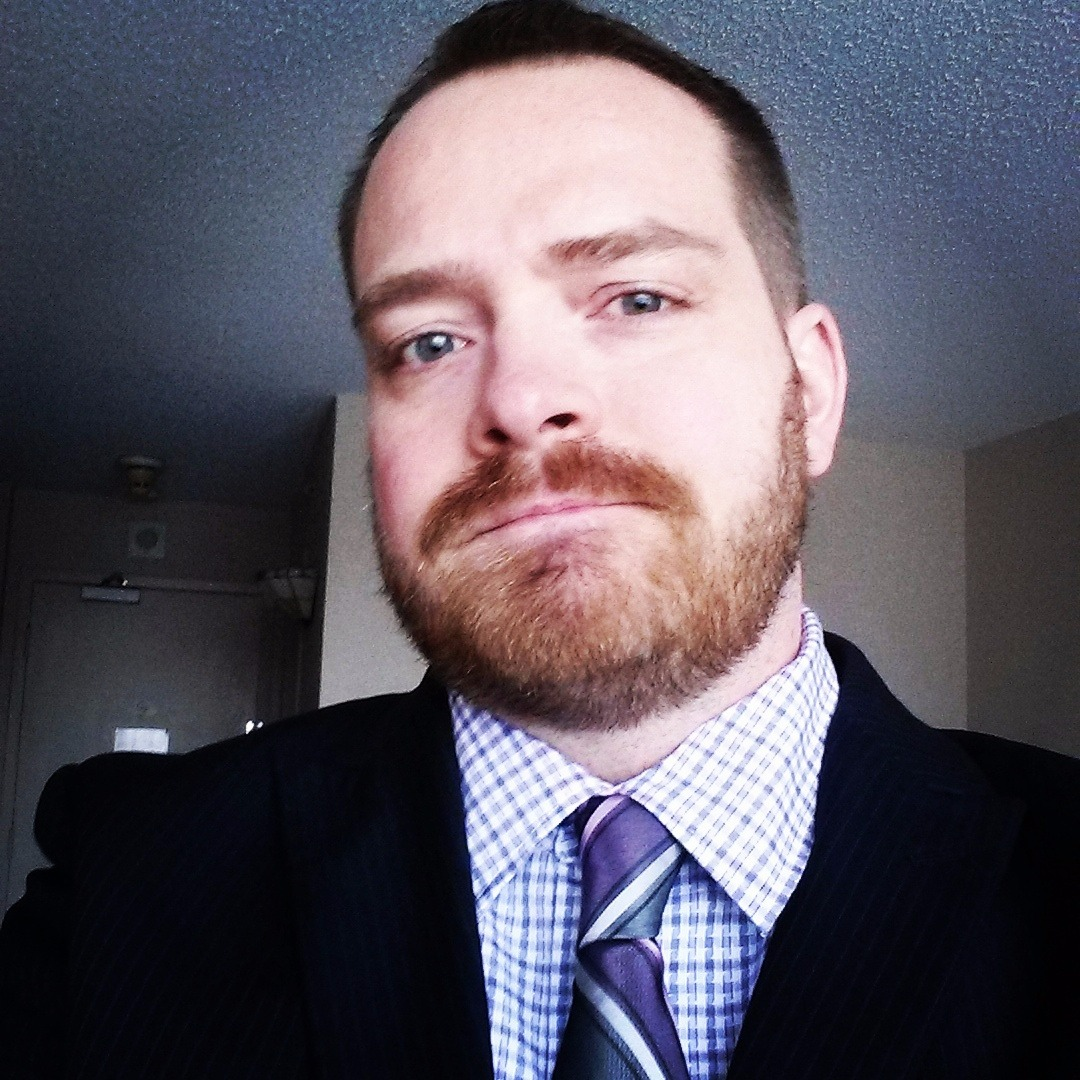 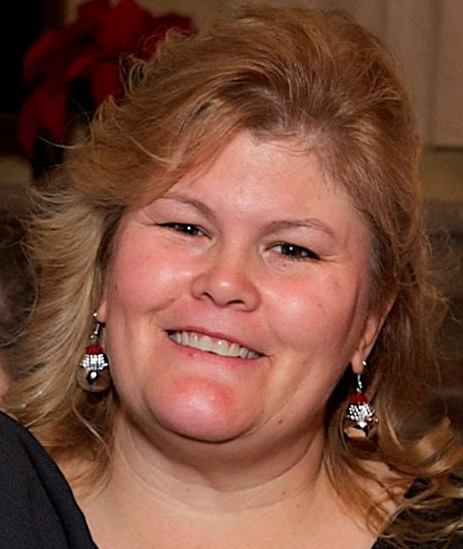 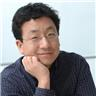 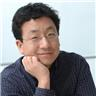 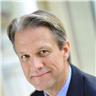 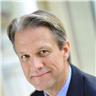 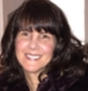 Global Standards Management Process (GSMP)Happy New Year to the GSMP Community! 	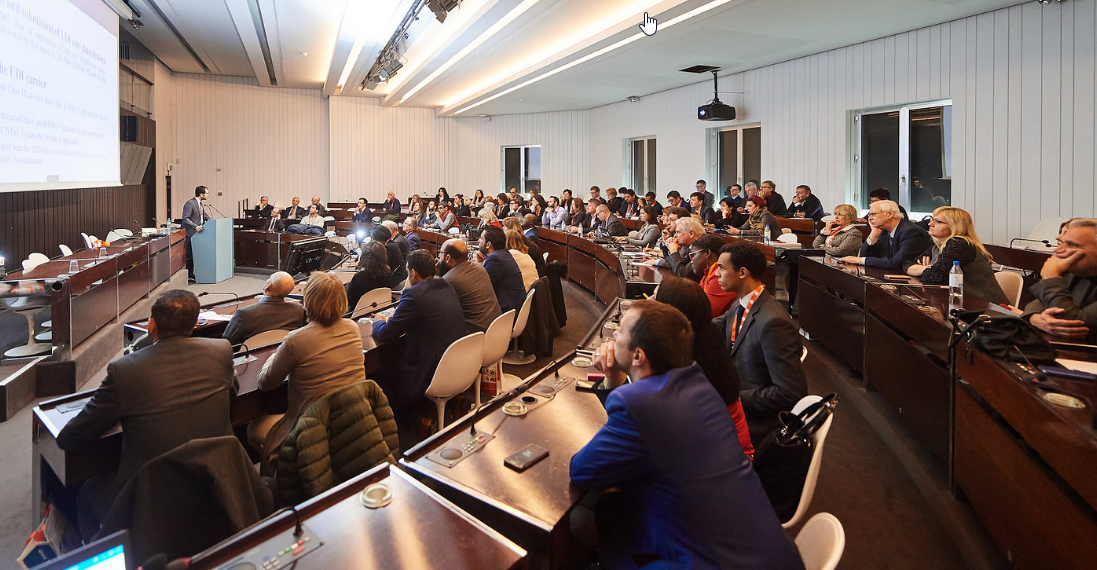 I’m pleased to share with you the results of 2018.  Together, we delivered 36 critical industry driven standards, efficiently and effectively. The Measurements below show our many successes, but two reflect the quality and speed of development: 99% of the votes cast to were affirmative, that is an impressive level of consensus and the fact that our large work efforts are being completed 50% faster than just a few years ago.Thank you for your support in 2018 and we look forward to working with you and your members in 2019. We are starting 2019 with 9 Mission Specific Work Groups actively developing new, complex industry standards to drive efficiency and reduce costs for our members, are you involved?  If you would like to learn more about the exciting work, click here.The next GS1 Standards Event will be co-located with GS1 Connect in Denver, Colorado USA on 17-18 June 2019. This enables attendees to experience developing standards and seeing them in action in one location!  Regards, Andrew Hearn; Vice President, Global Standards Development GSMP MeasurementsGlobal Standards Management Process (GSMP) Team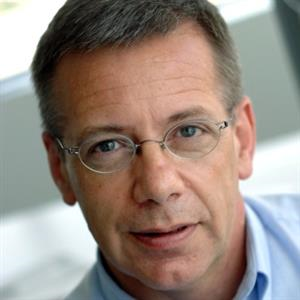 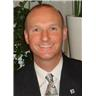 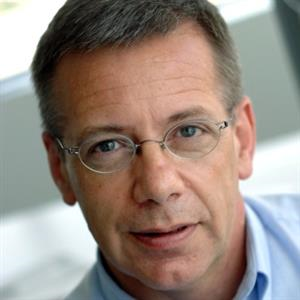 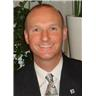 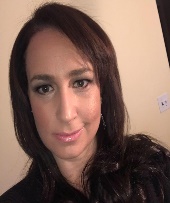 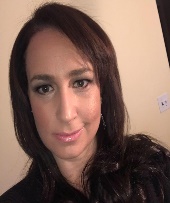 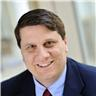 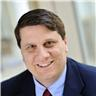 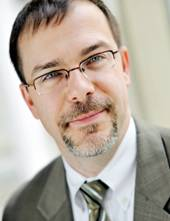 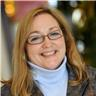 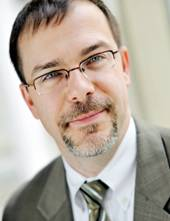 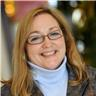 